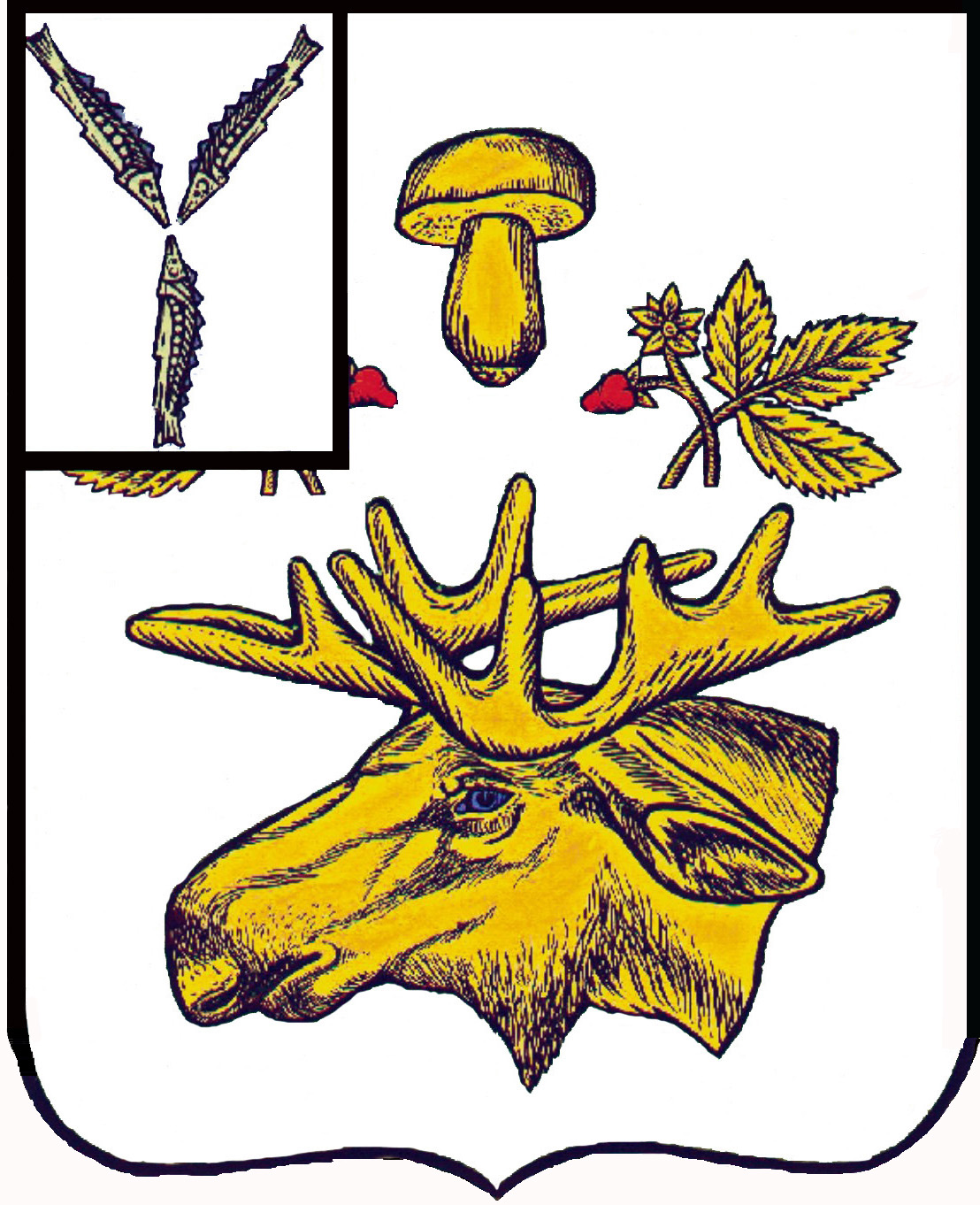 СОБРАНИЕБАЗАРНО-КАРАБУЛАКСКОГО МУНИЦИПАЛЬНОГО РАЙОНА САРАТОВСКОЙ ОБЛАСТИРЕШЕНИЕ« 22 » декабря  2020 г.			   		                                      №  160О внесении дополнений в решение Собрания района от 23.12.2011 г № 67 «О Положении о муниципальном дорожном фонде Базарно-Карабулакского муниципального района»В соответствии с п. 5 ст. 179.4 Бюджетного Кодекса Российской Федерации, руководствуясь Уставом Базарно-Карабулакского муниципального района, Собрание Базарно-Карабулакского муниципального районаРЕШИЛО:В статью 3. «Источники формирования дорожного фонда» решения Собрания района от 23.12.2011 г № 67 «О Положении о муниципальном дорожном фонде Базарно-Карабулакского муниципального района» внести следующее дополнение:- п.1 дополнить абзацем пятым следующего содержания:«поступлений транспортного налога»	2. Настоящее решение вступает в силу со дня его обнародования. 
Председатель Собрания Базарно-Карабулакскогомуниципального района                                                                                      Л.П. КомароваГлаваБазарно-Карабулакскогомуниципального района                                                                                      О.А. Чумбаев